Program: BE Electronics Engineering Curriculum Scheme: Revised 2016/Examination: Final Year Semester VIIICourse Code: ELXDLO8042 and Course Name: MEMSTTime: 1hour                                                                                                                  Max. Marks: 50============================================================================== ============================================================================= Note to the students:- All the Questions are compulsory and carry equal marks .      Q1. ________ combines material science,clinical science,chemical scienceOption A:BioMemsOption B:OptoMemsOption C:Ic TechnologyOption D: VLSIQ2.Which one is not challenge in MEMS ?Option A:StandardOption B:Packaging Option C:TestingOption D:MaterialQ3.In an experiment to determine the Young’s Modulus of a wire ,the length of the wire and the suspended mass are doubled. Then the Young’s Modulus of the wire?Option A:becomes DoubleOption B:becomes Four times Option C:remains Unchanged Option D:becomes HalfQ4.How much will a 500 µm long bar of aluminum expand if it is heated 2000C above ambienttemperature?(Coefficient of Thermal expansion of Al=22ppm/°C)Option A:1.5µm  Option B: 4.5 µmOption C:2.2 µm     Option D: 1.1  µmQ5.A polysilicon Cantilever beam has a thickness of  h=2µm and a length of L=500 µm. Find its basic natural vibration frequency. (E= 1.7*1011Pa , ρ = 2330 Kg/m3).Option A:5 kHz   Option B:10 kHz        Option C: 17kHz          Option D: 11kHzQ6.Lorentz constant has units as Option A:J/kg.K Option B:J/mol.KOption C:J.ohm/sec.K2Option D: W/m.KQ7. Select the Silicon material NOT used for masks in Micro fabrication processes.Option A:Si3N4     Option B:SiCOption C:SiO2Option D: polysilicalQ8. Which device require the conversion of non-mechanical  energy  to  kinetic  energy  to  supply  the  fluid with   momentum.Option A:Non-mechanical  micropumpsOption B:Mechanical  micropumpsOption C:Micro ValvesOption D: Non-mechanical Micro ValvesQ9.The operation principle is based on the electrostatic rolling of the thin metallic film on the ferroelectric film surfaceOption A:Micro GrippersOption B:Micro MotorOption C:Micro ValvesOption D: Micro PumpsQ10. A shape-memory alloy is an alloy that can be deformed when ……Option A:coldOption B:hotOption C:At zero degree celsiusOption D: At room temperatureQ11. The basic principle of the ……….. is to use a strain gauge made from a conductive material that changes its electrical resistance when it is stretched. Option A:pressure sensorOption B:piezoresistive pressure sensorOption C:piezoelectric pressure sensorOption D: Temperature sensorQ12. A large thin diaphragm is sensitive to noise from vibration  at ……….Option A:low pressuresOption B:high pressuresOption C:low temperatureOption D:high temperatureQ13.___________Used for connecting a chip or die to the inner lead frame of the packageOption A:Anodic bonding Option B:Wire bondingOption C:Silicon fusion bondingOption D: Metal bondingQ14. Die attach is method to attach ___ to a____.Option A:wire , WaferOption B:die, wireOption C:wire, PackageOption D: Die , packageQ15.__________ is process by which die are separated from wafer. Option A:Wire bondingOption B:Wafer dicingOption C:Wafer bondingOption D: packagingQ16. For silicon fusion Bonding process temperature required  isOption A:>800Option B:<800Option C:Abosolute Option D: MinusQ17.For anodic bonding ________voltage is givenOption A:ACOption B:DCOption C:High Option D:LOWQ18.MEMS device consisting of an array of microcantilever transducers is calledOption A:Inkjet printerheadOption B:ActuatorsOption C:AccelerometersOption D: Chemical Sensor Array Q19. which is used as MEMS fusion bonding media and have proved very successful for the bonding of polyimideOption A:polymethylmethacrylateOption B:PolyethyleneOption C:poly aluminium chloride (PAC)Option D: Polypropylene (PP)Q20.which is usually based around thin membranes with sealed gas or vacuum-filled cavities on one side of the membrane and the pressure to be measured on the other side.Option A:MEMS pressure sensorsOption B:chemical sensorsOption C:Temperature SensorsOption D:AccelerometerQ21.The most common material used in fabrication of microcantilevers isOption A:SiliconOption B:ManganeseOption C:MercuryOption D: GermaniumQ22. Gas leak detectors  used in  automobiles,airplanes,space shuttles and the space station is based on the application of Option A:AccelerometerOption B:pressure sensorOption C:Microcantilever sensorsOption D: Micro heatersQ23.When a compressive force is applied to a quartz crystal then ____________Option A:positive charges are inducedOption B:negative charges are inducedOption C:no charge is inducedOption D: both positive and negative charges are inducedQ24. A packaging which prevents the diffusion of moisture and water vapor through its walls is called as______.Option A:Thermal packagingOption B:Option C:Stress isolation packagingOption D: Wafer dicingQ25.Which phenomenon is associated with multilayer films in MEMS Device.Option A:Option B:Physical mechanismOption C:Chemical mechanism                                 Option D: Adhesive phenomenonQ26DMD Stands for  ________________________.Option A:Discrete Mirror DeviceOption B:Digital Mirror DeviceOption C:Digital Micromirror DeviceOption D: Discrete Micromirror DeviceQ27. Heat treatment process used to increase the ductility and reduce the hardness of a material is called as,Option A:AnnealingOption B:HardeningOption C:PCROption D: EvaporationQ28. In DMD ON and OFF of a pixel is represented by,_____.Option A:Tilting of mirror by -10degree and +10degree.Option B:Tilting of mirror by +10degree and -10degree.Option C:Tilting of mirror by -30degree and +30degree.Option D: Tilting of mirror by +30degree and -30degree.Q29. What is TCR?Option A:Time Constant Resistance Option B:Time Coefficient of ResistanceOption C:Thermal Constant ResistanceOption D: Thermal Coefficient of ResistanceQ30.A packaging which prevents the diffusion of moisture and water vapor through its walls is called as______.Option A:Thermal packagingOption B:Hermetic packagingOption C:Stress isolation packagingOption D: Wafer dicingQ31.Gyroscopes are _______________Option A:Voltage sensorsOption B:Pressure sensorsOption C:Inertial sensorsOption D:Humidity sensorsQ32Which of the following is not a piezo electric sensor?Option A:PZTOption B:Roscelle saltOption C:QuartzOption D:MicroheaterQ33Packaging of microelectronics and MEMS devices are Option A:SameOption B:Single packaging on chipOption C:Different packaging as MEMS has sensors & actuators are on one chipOption D: Cannot be predictedQ35Barometer is which type of sensor________Option A:Pressure sensorOption B:Touch sensorOption C:Temperature sensorOption D: Humidity sensor Q36What does the accelerometer measure?Option A:MassOption B:AccelerationOption C:VelocityOption D: DistanceQ37What is maximum temperature of Microheater?Option A:500oCOption B:800oCOption C:1000oCOption D:1800oC38A piezo-electrical crystal generates voltage when subjected to ____ force.       Electrical        (b)         Mechanical  (c)          Gravity            (d)    Static39MEMS is an acronym for(a)Micro Energy Manufacturing Systems(b)Micro electro mechanical Systems(c)Microelectronics Memory Systems(d)Micro Electron Machines and Semiconductors40Size of the component is comparatively big in the following process (a) Mechanical micro machining   (b) MEMS based processes  (c) NEMS based processes  (d)    Ultra precision machining41Following is a high production rate process. (a)Mechanical micro machining            (b)MEMS based processes (c) Ultra precision machining               (d)Additive manufacturing processes42What is the class of Intel’s fabrication facility? (a)Class 100         (b) Class 1                 (c) Class 10                (d) Class 100043In Semiconductor transition  from valence to conduction band isPhotovoltaic Effect    (b)   Photoelectric Effect     (c)   mechanical movement (d)    Inductive  44In order to form more complex and larger MEMS structures, micromachined silicon wafers can be bonded to other materials in a process known as ____________.(a)HARM                          (b) LIGA                            (c) Dry etching             (d) Fusion bonding 45Which is not a step of cleaning of Si wafer (100 orientation) before patterning?Dip the wafer into HF             (b) Cleaning it with  DI water   (c) Purging N2 gas                      (d )   Dip wafer into TMAH (Tetramethylammonium hydroxide) at 80 C46What does ‘G’ represent in the given equation for Piezo resistor ?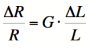 Gravitational constant       (b) Strain factor               (c) Gauge factor                   (d) Stress factor                   47Select the Silicon material NOT used for masks in Micro fabrication processes.( a)     Si3N4     (b)   SiC                    (c)  SiO2   (d) Poly Silicon	48If a micro cantilever is displaced from its equilibrium position by an external force which is suddenly removed, the micro cantilever is likely to a) maintain its displaced position b) oscillate about its equilibrium position at a well-defined frequency c) oscillate about its displaced position at a well-defined frequency d) break in half49The IMP34DT05 is a low-power, omnidirectional, digital MEMS microphone built with a sensing element and an IC interface. What type of sensing element does it have? Piezoelectric             (b)  Inductive             (c)  Resonant                  (d) Capacitive50A nozzle of 10 µm square is to be etched in wafer of 300  µm thickness. Find the size of window opening ‘W’. 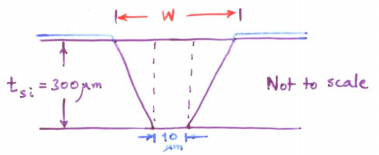 (a) 807 µm           (b) 434.2  µm   c) 966  µm         (d) 766 µm51Microheaters are generally fabricated on a diaphragm structure. Why? To achieve high resistivity None of the above  (a)   For achieving higher sensitivity    ( b)  For achieving desired temperature by applying lower voltage (c) To achieve high resistivity                (d)  To achieve high conductivity525354555657585960